WIKIPEDIAJacques CoryJacques Cory (Hebrew: יעקב קורי; born June 5, 1944) is a pioneering author in business ethics who lectured in 2004-2014 at INSEAD, Universities of Haifa, Tel Aviv, Technion, Naval Academy, & specialized in international business, turnarounds, M&A in Europe, US & Israel. Cory predicted in a 2009 Book a Doomsday Depression by 2020, conducted a Research proving Strong Correlation between Prosperity & Ethics in Countries, Initiated The Second Republic of Israel Vision, published the First Academic Books/Rules on Business Ethics for Minority Shareholders, initiated with the UN, edited & participated in the Translation of UN’s Universal Declaration of Human Rights into Ladino, discovered the Old Synagogue of Coria.ContentsAccomplishmentsEducationAcademic ActivitiesBusiness ActivitiesBooksPersonal StatusReferencesExternal LinksAccomplishmentsInnovation and pioneering are characteristic to all Cory’s activities in business, academics and books. 1. A Breakthrough Research that found for the first time ever a Strong Correlation between the Transparency International Ethics/Lack of Corruption Index and the Prosperity/Cory Index, Integrating the 50 Most Salient Quantitative and Qualitative Parameters, from GDP to Democracy.    2. An Innovative Analysis of the Crises and Solutions of Capitalism, which predicted the corporate scandals in 2002 (in a 3/2001 Kluwer book) and the Doomsday Depression of 2020, in a 2009 book predicting the scope & exact timing of the depression as lessons from the 2008 crisis were not learned. 3. A Pioneering Book "The Second Republic of Israel" (2018) on a New Regime needed in Israel with Breakthrough Comprehensive Economic, Social, Governmental, Sustainable, Ethical, Vision, Values. This book anticipated the worst political crisis in 2019-2020 and proposed feasible “restart” solutions.4. Writing an Innovative Defense Ethical Code, Case Studies, Implementation in Israeli Sibat/MOD (2014). 5. Pioneering Business Management at Elbit, Preventing Bankruptcy in 1981, Managing a Pioneering Turnaround/M&A Plan and an Innovative Profitable/Liquid Finance/Pricing/Budgeting Activities With 500% Inflation, Turning Elbit into One of the Most Profitable Companies in Israel.    6. Initiated with the UN Administration, Edited & Participated in the Translation of UN’s Universal Declaration of Human Rights into Ladino. 7. Discovery of the old synagogue of Coria, Spain. 8. PhD with Distinction in 2004 on the First Dissertation ever on Business Ethics to Minority Shareholders. 9. Founding Member of Transparency International Israel’s Board. 10. Founding Member of Israeli’s Leading Anti-Corruption Organization Ometz. 11. Receiving the Highest Ethical Award in Israel Itur Hamofet in 2015. 12. In Academics, Receiving in 2005 the Best Lecturer Award of Haifa University. EducationCory obtained his BA in Economics and Political Sciences at the Hebrew University of Jerusalem, Israel in 1966. He received his MBA at INSEAD in an international trilingual program (English, French, German) in Business Administration in 1968. After a long career in business, he was awarded his Ph.D. (with distinction) in Business Administration at CNAM - Conservatoire National des Arts et Metiers, Paris, France, 2004 (1). Cory’s pioneering doctoral dissertation ‘Business Ethics & the Minority Shareholders’ was the first dissertation on this subject in the world, & found the basic rules of wrongdoing to minority shareholders. Academic activitiesCory was in 2006 a Visiting Professor at INSEAD, Singapore, on a Semestrial Course of Business Ethics - 'Individual, Business & Society: The Ethical Dilemma'. In 2004-2013 he was a Lecturer at the MBA, International MBA, MA, BA programs, and 17 classes of the Naval Academy, at The University of Haifa, Israel, on: Corporate Governance, Business Administration, Social & Economic Justice, Business Ethics, CSR - Corporate Social Responsibility, Sustainability, Globalization, M&A - Mergers & Acquisitions, Business and Government, Leadership and Stakeholders, NGOs and the Public Sector. Cory was elected in 2005 as the Best Lecturer of the University of Haifa. In 2010-2011 Cory was a Lecturer at the International MBA program in English of the Tel Aviv University, Israel, on: The Future of Capitalism in a Sustainable Society, a Contemporary Course in the Context of the Great Recession of 2007-2010; and a Course on Business Ethics. In 2009-2010 Cory was a Lecturer at the Executive MBA program of the Technion Israel Institute of Technology, Tel Aviv, Israel, on: Business Ethics & the Future of Capitalism in a Sustainable Society. Cory gave in 2005, 2010-2014 at Academic Centers courses on business ethics and the future of capitalism. (2) (3) (4) (5) (6) (7) (8) (9) (10) (11) (12) (13) (14) (15) (16) (17) (18) (19) (20) (21)Business activitiesCory wrote in 2014 an Ethical Code and assimilated it with 10 Case Studies & Training for Sibat, International Defense Cooperation Agency of the Israeli Ministry of Defense. This Ethical Code was awarded prizes and became a model for ethical conduct at the Civil Service. Cory worked in 1981-2000 at top-level management of large & small hi-tech companies, subsidiaries management, international business & turnarounds, know-how transfer with conglomerates, shares/debentures offerings in the US & Israel, M&A & strategic partnerships, initiating new ventures. Cory’s business activities focused in France, US, Europe & Israel in: Turnaround Plans and successful implementation at Elbit (1981-1982), Elscint's subsidiaries in France and US (1987-1988), NBase (1995-1996), and other companies, in hi-tech and low-tech, in France, the US and Israel, increasing in several cases valuation by more than 1,000%. M&A/Joint Venture Negotiations of Israeli, U.S., Canadian, French, German, and Spanish companies in the computer, Internet, data communication, telecom, imaging, semi-conductor, and aerospace industries. Due diligence, negotiations, 100 business plans, strategic planning. The most salient examples, Hazera & Finish, obtained high valuation by the investors found.Technology Transfer – Cory conducted negotiations and agreements, including development, manufacturing and marketing rights - between large European, American and Israeli companies, such as Nixdorf, Alcatel, Hon and Global. Cory managed a Satellite Communications Consortium in 1991-1993, comprising of some of the largest Israeli companies: Israel Aircraft Industries, Rafael/Galram, Elisra, Technion/Neaman Institute, Gilat, which obtained large amounts of generic R&D grants from the Israeli Chief Scientist. Management – Cory was in 1981-1987 Vice President in charge of business activities, sales and finance of Elbit, one of the largest Israeli hi-tech companies. Cory was directly responsible for the transition from heavy losses to peak profits, M&A, and international business breakthrough. Cory managed U.S. and Israeli public offerings, and was a member of U.S. and Israeli Boards of Directors. Cory initiated and managed Strategic Planning at Elbit.(22) (23) (24) (25) (26) (27) (28) (29) (30) (31) (32) (33) (34) (35) Books1. BUSINESS ETHICS: THE ETHICAL REVOLUTION OF MINORITY SHAREHOLDERS Kluwer Academic Publishers – 2001 – hard cover, First Springer Science+Business Media, Inc. – 2005 – soft cover, and in subsequent years additional soft cover and eBook editions. ISBN - hard cover 0-7923-7300-6, 9780792373001, soft cover 0-387-23040-8, 9780387230405, eBook 0387232311, 9780387232317, held by 700+ libraries worldwide.The first published academic book in the world on business ethics to minority shareholders. A pioneer research, based on case studies of U.S., French & Israeli companies and on the author's extensive business experience, with a modern approach on activism in business ethics. The book found the rules that govern unethical conduct towards minority shareholders, which were validated by the Enron, WorldCom and corporate scandals after the publication of the book. 269 pages. One can read extracts, details, and reviews of the English book in Books. (36) (37) (38) (39) (40) (41) (42) (43) (44) (45) (46) (47) (48) (49)2. ACTIVIST BUSINESS ETHICS Kluwer Academic Publishers – 2002 - hard cover, First Springer Science+Business Media, Inc. – 2005 – soft cover, and in subsequent years additional soft cover and eBook editions. ISBN - hard cover 0-7923-7566-1, 9780792375661, soft cover 0-387-22848-9, 9780387228488, eBook – 0387229140, 9780387229140, held by 1000+ libraries worldwide.Activist Business Ethics is an academic book in English quoted on Wikipedia and many other websites, and several times in the entry "Business Ethics" of Wikipedia, is recommended in Wikipedia and Answers.com for "Further Reading", and is treated as a standard text/source book in Talk: Business Ethics in Wikipedia. The book examines international aspects, business ethics in the religions, psychological & sociological aspects of business ethics, ethical & democratic evolution, personification of stakeholders, predominance of values & ethics for CEOs, inefficient safeguards of the stakeholders' interests. The book presents new vehicles for the safeguard of those interests, such as the Internet, Transparency, Ethical Funds, Activist Associations, future activist vehicles, such as Supervision Board, the Institute of Ethics. 200 pages. One can read extracts, details, and reviews of the book in Books. (50) (51) (52) (53) (54) (55) (56) (57) (58) (59)3. BUSINESS ETHICS FOR A SUSTAINABLE SOCIETY: CONQUERING THE CORPORATE FRANKENSTEIN The Edwin Mellen Press – 2009 hard cover, 2010 soft cover. ISBN – hard cover 0-7734-3848-3, 9780773438484, soft cover- 0-7799-1291-8, 9780779912919.The academic book in English is a pioneering book on business ethics, social responsibility, sustainability, corporate governance and globalization. The pioneering book predicted in 2009 a Doomsday Depression by 2020, its scope and timing, culminating the crises of capitalism since the eighties. It covers the three main facets of those subjects: the theoretical with 11 chapters on the essence of ethics and sustainability in the context of the Economic Whirl and the ethical credo of the author, the empirical with 20 case studies written mostly as short and compelling stories on ethical and corporate governance dilemmas in international business, and the emotional with the analysis of dozens of films, plays, novels - masterpieces on those subjects. 730 pages. One can read extracts, details, and reviews of the book in Books. (60) (61) (62) (63) (64) (65) (66) (67) (68) (69) (70)4. SELECTED ISSUES IN BUSINESS ETHICS AND SOCIAL RESPONSIBILITYסוגיות נבחרות באתיקה עסקית ובאחריות חברתית מאת יעקב קורי SUGYOT NIVHAROT BE-ETIKAH 'ISKIT UVE-AHRAYUT HEVRATIT The Hebrew University Magnes Press – 2008 soft cover, and subsequently eBook edition. ISBN – 978-965-493-355-1, 9654933551The academic book "Selected Issues in Business Ethics and Social Responsibility" in Hebrew is unique in the sense that it comprises theoretical chapters, case studies that are based on the large business experience and the academic research of the author, and the analysis of films, plays, documentaries and novels - masterpieces on business ethics. The parts of the book focus on the ethical facets of leadership, integrity, whistleblowers, corporate governance, stock market, banking, transparency, sustainability, trust, decency, government & business, corruption & bribes, wrongdoing of stakeholders, social responsibility, activism, environment, globalization, international aspects, and business ethics in Israel. The book is a standard textbook in Israel. 496 pages. One can read extracts, details, reviews of the book in Books. (71) (72) (73) (74) (75) (76)5. L'ETHIQUE DES AFFAIRES ET LES ACTIONNAIRES MINORITAIRES: DES VOIES NOUVELLES POUR SAUVEGARDER LES INTERETS DES ACTIONNAIRES MINORITAIRES  BUSINESS ETHICS & THE MINORITY SHAREHOLDERS: NEW WAYS FOR SAFEGUARDING  THE INTERESTS OF THE MINORITY SHAREHOLDERS. Editions Universitaires Europeennes – ISBN – 978-3-8417-9771-1, 3841797717. Sudwestdeutscher Verlag fur Hochschulschriften GmbH & Co. KG, 2012, soft cover.Le livre examine le contexte actuel de l'éthique des affaires envers les actionnaires minoritaires, et propose des voies nouvelles. Il traite successivement de la nécessité de mener une recherche pionnière ; de l’intérêt d’une recherche qualitative et des études de cas ; de la légitimité de la recherche littéraire dans le cadre d'un livre académique ; des règles concluant le livre; de l'analyse comparative de l’affaire Enron et du livre. Le livre montre comment les mécanismes ou instances traditionnels visant à garantir les droits des actionnaires minoritaires; à savoir le système légal, les actions collectives, les dirigeants des entreprises, les membres des conseils d'administration, les administrateurs indépendants, l’autorité de tutelle des marchés boursiers, les auditeurs, les analystes, les soumissionnaires et la presse; n’apportent pas souvent une protection suffisante aux actionnaires minoritaires. 214 pages. One can read extracts, details, and reviews of the French academic book in Books. (77) (78) (79) (80)6. L'ETHIQUE DES AFFAIRES ET LES ACTIONNAIRES MINORITAIRESBUSINESS ETHICS AND THE MINORITY SHAREHOLDERS Thèse de doctorat en Sciences de gestion sous la direction de Yvon Pesqueux, soutenue en 2004 à CNAM, Paris, France. PhD dissertation on Business Ethics, 2004, at the libraries of CNAM Paris and ANRT Grenoble, France, as well as at the library of the University of Haifa, Israel.The French thesis by publications, Business ethics and the minority shareholders, is based on two books by Jacques Cory that were published in 2001 by Kluwer Academic Publishers in Boston: Activist Business Ethics and Business Ethics: the ethical revolution of minority shareholders. The dissertation examines the actual context of business ethics towards minority shareholders, the new vehicles to safeguard their rights, expands on the necessity to conduct a pioneer research , the methodology of the publications, the qualitative research, the case studies, the legitimacy of literary research as part of an academic research, the rules that conclude the books, a comparative analysis of Enron and the publications, describes in detail the basis of the bibliographical research and ends with the repercussions of the thesis on future research. One can read extracts and reviews of the thesis/dissertation/academic book in French on Cory's website in Books. 104 pages (and the two books in English: Business Ethics: The Ethical Revolution of Minority Shareholders, and Activist Business Ethics).(81) (82) (83) (84) (85) (86) (87) (88)7. BEWARE OF GREEKS' PRESENTSהישמרו מדורון יווני מאת יעקב קוריHISHAMRU MI-DORON YEVANI – NOVEL IN HEBREWKedem Publishing, Sidrat Keshet ha-Mizrah, 2001, soft cover.ISBN – 965-7103-11-8, 9789657103111.The Hebrew novel “Beware of Greeks’ Presents” describes in a trenchant way the corruption in the business world, as only a businessman who knows the reality from personal knowledge can describe. This is the basis of the book’s originality, that is very convincing by its authenticity and by the message it conveys about the future of society in the new Millennium, a message of despair mixed with some hope. The protagonists of the book are Ully (Ulysses) and Nelly (Penelope) Doron, an Israeli couple, who is not ready to succumb to the new norms and pays the full price for that, followed by the betrayal of their best friends. Their ordeal is related as a modern Odyssey, as the heroes are from Greek origin and are compared to those of Homer. 188 pages. One can read extracts, details, and reviews of the book: in English in Books, in Hebrew, and watch a film of 2 hours on the launching of the book in 2001. (89) (90) (91) (92) (93) (94) (95) (96) (97)8. LE CHOIX DE NELLYNELLY'S CHOICE - BEHIRATA SHEL NELLY בחירתה של נלי מאת יעקב קורי ועמליה אייל A play in French by Jacques Cory and Amalia Eyal, with an introduction and review by Joshua Sobol, translated from the Hebrew play by Saskia Cohen, the French text was edited by Jacques Cory.Edilivre, 2012, soft cover and eBook editionsISBN – 978-2-332-50663-4 soft cover, 9782332506641 eBookThe play in Hebrew has not been published yet in a printed version, but it can be found at the library of the University of Haifa, the text of the play and the music of the play are – on Cory's website, and reading of the play was performed at the Hebrew University of Jerusalem on July 30, 2008. La pièce Le Choix de Nelly décrit d'une façon incisive la corruption qui règne au sein du monde des affaires, comme seul un homme d'affaires qui connaît personnellement la réalité peut le faire. Le thème de la corruption du monde des affaires, en particulier des méfaits commis à l’encontre des actionnaires minoritaires, n'a pas encore été étudié de façon adéquate dans la littérature contemporaine, et il n’existe presque pas de livres écrits par des hommes d'affaires sur ce sujet. La pièce originale et convaincante transmet un message sur l’avenir de la société moderne en ce siècle - un message de désespoir et d'espérance mêlés. La pièce aborde des problèmes tels que la corruption du monde des affaires, le racisme, la libération de la femme, l'amour et la trahison. 166 pages. One can read extracts, details, and reviews of the French play: in French and in English in Books, and in Hebrew, as well as the music of the play – the list and the audio.(98) (99) (100) (101) (102) (103) (104) (105) (106) (107) (108) (109) (110) Ebooks (partial list)1. ACADEMIC PROOF THAT ETHICS PAYS: THE MOST ETHICAL COUNTRIES ARE THE MOST PROSPEROUS AS ASSESSED BY CORY'S INDEX OF MAIN INDICES OF PERFORMANCE – A BREAKTHROUGH DISSERTATIONAn academic free eBook in English published in 2017, a breakthrough pioneering research book proving for the first time ever statistically that "Ethics Pays" for the ethical countries and they are the most prosperous on earth. Cory's Index integrates 50 of the most salient and unequivocal parameters, devised by the most objective organizations, giving a common determination to the performance of countries. As the countries with the best ranks in Cory's Index are also the most ethical and have a very strong statistical correlation between their ethical and prosperity rankings, it proves that Ethics Pays. The book comprises actually of 3 books – a statistics book, an ethics book, and a book on an attempt to find an objective global cultural index. The eBook was sent to some of the best universities and published on Cory's website, at INSEAD, the University of Haifa, etc. Academic Proof that Ethics Pays/Appendices/Executive Summary/Abridged Version . Main Book – 594 pages, Appendices Book– 585 pages, Abridged Book– 150 pages. (111) (112) (113) (114)2. CAPITALISM: CRISES AND SOLUTIONS – ESSAYS, ARTICLES, CASE STUDIES, COURSES: An academic free eBook textbook in Hebrew and English, published in 2017, with new texts for the new courses in Hebrew and English, focusing on the recent crises of capitalism, devising original solutions for the crises. The contemporary courses include also for the first time the findings of the breakthrough pioneering book "Academic Proof that Ethics Pays", proving a correlation between prosperity and ethics, the ethical code of Israeli's MOD/Sibat and international case studies on the practical implementation of ethical codes, essays and articles on the Great Recession of 2007-2010, bibliography of the most recent books published by the best authors on the crises of capitalism & solutions, etc. 600 pages. The eBook was published on Cory's website, the University of Haifa (also in printed form), etc. (115) 3. THE SECOND REPUBLIC OF ISRAEL: An academic free eBook in Hebrew in two volumes and in English in one volume, which complements the Hebrew book – THE SECOND REPUBLIC OF ISRAEL – PART II IN ENGLISH; CAPITALISM – CRISES & SOLUTIONS; THE MOST ETHICAL COUNTRIES ARE ALSO THE MOST PROSPEROUS. Published on 10.8.18, October 8th 2018. The books focus on the principles of a new Israeli regime – a Second Republic – with a different economic, social, governmental credo; the recent crises of capitalism and solutions, the correlation between prosperity and ethics in the ethical countries; guest articles, extracts of novels and plays & correspondence by and with prominent authors and professors. Hebrew – 891 pages, English – 585 pages. The eBook was published on Cory's website, the University of Haifa (also in printed form), etc. (116) (117)4. Ethical Codes and Case Studies, Essays and Articles on Social, Economic and Governmental Justiceקודים אתיים ואירועים על קודים אתיים, מסות ומאמרים על צדק חברתי, כלכלי ושלטוניAn academic eBook in Hebrew published in 2016, comprising ethical codes, generic case studies on ethical codes, professional essays and articles on social, economic and governmental justice, published until 2015. The eBook exists only in this format, and anyone can print, or read it free of charge. 600 pages. The eBook can be found at the websites of the libraries of the University of Haifa and Carmel Academic Center, Israel, the websites of Cory, organizations, etc… (118)5. Essays, Memoirs AND Articles on General AND Personal Topicsמסות, זכרונות ומאמרים על נושאים כלליים ואישייםAn eBook in Hebrew and English on general and personal topics published in 2016, comprising essays and articles on general topics, memoirs and personal topics based on Cory's autobiography,  on literature, biographies, drama, linguistics, correspondence, a youth diary, Cory's Ladino activities, and views on the Israeli-Palestinian conflict. The eBook exists only in this format, and anyone can print it, or read it free of charge. 1020 pages in 2 volumes. The eBook can be found at the websites of the libraries of the University of Haifa and Carmel Academic Center, Israel, the websites of Cory, organizations, etc… (119)6. ETHICS PAYS: A COMPREHENSIVE ATLAS OF SALIENT PARAMETERS IN THE 300 COUNTRIES OF THE WORLD PROVING THAT ETHICS PAYSEthics Pays is a unique book analyzing multiple facets of academic findings in ethics, geography, economics, politics, business, psychology and sociology. The book analyzes the most relevant and actual parameters of performance in all the countries of the world in the prism of their ethical conduct and level of corruption. The book has a message – it proves that "Ethics Pays", as the most ethical and least corrupt countries score the highest ranks in quite all the parameters examined in this book. The book condenses also the most salient parameters per country for the 300 countries in an abbreviated format or an extensive format, in 60+ tables/lists and 180+ links to the best sources, thus in one or two clicks one can find all the parameters he needs. Within a few minutes the readers can find all the relevant data on the country, its maps, flag, population, area, but also in the tables - the GDP, exchange rates, external debt, budget surplus,  unemployment, or even corruption perceptions and quality of life indices. If the readers want even more data – they can with one click visit the best Internet's websites on those countries. The book comprises actually of 3 books – a geography book, a statistics book, and an ethics book. The book was published in 2016 in English as an eBook, due to its thousands of links, it is offered free of charge and anyone can print it. It was published as an eBook on the websites of ESCP Europe in France, the University of Haifa, Carmel Academic Center, Israel, organizations and on Cory's website. Link to the eBook: Ethics Pays - eBook on Geography & Ethics - Expanded Ed. Expanded version – 1242 pages in 3 volumes. (120) 7. Cory's Cosmopolitan Cultural Credo: Autobiography – A Lifetime Companion for the Universal Intellectual Humanist An eBook in English describing Cory's experience, works and thoughts on his fields of interest, a new kind of literature, comprising of a mixture of: novels, drama, biographies, non-fiction, linguistics, geography, business, ethics, academics, economics, history, music, arts, films, philosophy, poetry, folklore, sociology, travel, and even humor. Cory blended all those ingredients in his long careers in diverse occupations and avocations, which might interest the intellectual reader of the book. The book is Cory's credo and truth, an ode to humanism, moderation and harmony, in Cory's cosmopolitan, polyglot and holistic approach. It can be read, seen, or heard during thousands of hours, everybody can find interest in parts of this book, which hopefully will arise a desire to learn languages, literature, philosophy, history, geography, ethics, and drama, and watch the best films, music, folklore, and arts. The book was published in 2016 in English as an eBook, due to its thousands of links, it is offered free of charge and anyone can print it. It was published as an eBook on the websites of ESCP Europe in France, the University of Haifa, Carmel Academic Center, Israel, organizations, Cory's website. Cory's Cosmopolitan Cultural Credo: Autobiography 1566 pages in 3 volumes in English, French, Spanish, Portuguese, Hebrew, German, Interlingua, Italian, Russian, Arabic, Latin, Greek, Aramaic, Ladino, Yiddish, Haitian, Romanian, Dutch... (121) 8. THE BOOK OF RUTHY: FEELINGS, MEMORIES, POEMS, STORIES, LOVE LETTERS, CORRESPONDENCE, PHOTO ALBUMS, LINKS TO VIDEOS, AUDIOPLAY: RUTHY - THIS IS YOUR LIFE, SCREENPLAY: SURPRISE PARTY, THE RAIN FAIRY AND THE PLAY NELLY'S CHOICE, HERITAGE OF RUTHY CORYA free eBook in Hebrew published on Cory's website in 2016. It exists also in a book format. Ruthy, Cory's wife biography, as perceived through memories, correspondence of the young couple, the Children Book "Rain Fairy" written by Jacques and illustrated by Joseph, Cory's son, the play "Nelly's Choice", songs and poems on Ruthy, greetings from friends, family, colleagues, hundreds of photos – family, work, trips, screenplay and audio play with links to videos and audios, travel memories... 366 pages. The book comprises of 2 books with the Appendix – Schedule, Greetings & Photos of Ruthy's 70th birthday celebration. 129 pages. (122) (123)Essays in books1. ESSAY: UNE MANIÈRE ORIGINALE D'ENSEIGNER LA RSE – IN THE BOOK: LA RSE – LA RESPONSABILITE SOCIALE DES ENTREPRISES: THEORIES ET PRATIQUES BY FRANCOIS LEPINEUX, JEAN-JACQUES ROSE, CAROLE BONANNI, SARAH HUDSONESSAY - AN ORIGINAL METHODOLOGY FOR TEACHING CSR – IN THE BOOK: THE CSR – THE CORPORATE SOCIAL RESPONSIBITY: THEORIES AND PRACTISES – IN FRENCHDunod Edition, 2010, soft cover and eBook editions. ISBN – 978-2-10-052648-2, 2100526480 soft cover, 9782100526482, 2100526480 eBook  La responsabilité sociale des entreprises (RSE) est un concept dans lequel les entreprises intègrent les préoccupations sociales, environnementales et économiques dans leurs activités et dans leurs interactions avec leurs parties prenantes. Cet ouvrage est le premier manuel de référence en français consacré à la RSE. Il présente les origines et le développement progressif de ce concept, puis montre comment la RSE se décline dans les différentes disciplines des sciences de gestion, et dans les différentes fonctions des entreprises. Enfin, il met l'accent sur les nouveaux types de gouvernance avec la RSE. L'ouvrage propose une approche interdisciplinaire (sciences de gestion, sociologie, sciences politiques...) et une orientation internationale (par les exemples choisis). Il contient des entretiens avec des spécialistes, tel Jacques Cory d'Israel. The French essay of Cory can be read in French on Cory's website in Articles, and in a Hebrew version of it. 246 pages. (124) (125) (126) (127)2. ESSAY: IN THE NAME OF CITIZENS, BUSINESS OR OFFICIALS? (ON SOCIAL AND ECONOMIC JUSTICE) BY ERAN VIGODA-GADOT AND JACQUES CORY – IN THE BOOK: PUBLIC RESPONSIBILITY IN ISRAEL, EDITED BY RAPHAEL COHEN-ALMAGOR, ORI ARBEL-GANZ, ASA KASHER מסה: בשם האזרחים, העסקים או העסקנים? הארות על האחריות הציבורית של הממשל והמנהל הציבורי, מאת ערן ויגודה ויעקב קורי, בספר: אחריות ציבורית בישראל, עורכים: רפאל כהן-אלמגור, אורי ארבל-גנץ, אסא כשר.Hakibbutz Hameuchad Publishing House and the Jerusalem Center for Ethics, 2012, hard cover and eBook editions. ISBN – 0 0310005170 5Public responsibility is often conceptualized as an objective and universal expression beyond time and era.  However, the individual's understandings and interpretations may emphasize the personal perspective of bureaucrats and elected officials' duties. How can one bridge between citizens' expectations and subjective concepts of the term public responsibility and the limited definition drawn by the public sector? These and other related questions are addressed in this seminal volume. For the first time, leading Israeli scholars and experts have gathered to explore the meaning of public responsibility. Each of the distinguished authors - historians, political scientists, sociologists, social-psychologists, philosophers, literature scholars, law professors, policy analysts, economists, former judges, legislatures and ministers – had clarified a different aspect of Public Responsibility, based on his professional discipline and resulting understandings of the discussed concept.  The result in this academic book in Hebrew is a thorough review of the meaning of public responsibility. 607 pages. The essay of Cory can be read on Cory's website: in the version with the co-author Eran Vigoda-Gadot - extracts, full text, and in the original version by Jacques Cory. (128) (129) (130) (131) (132) (133) (134)100+ ESSAYS AND ARTICLESLinks to the 100+ essays and articles can be found in Articles and in Hebrew Articles and Hebrew Articles read more, in Cory’s Website. (135) (136) (137)OTHER WORKSLinks to the lists of details on the other works by Jacques Cory, plays, stories, novels, biographies, correspondence, table of contents of the eBooks and list of lists in books. (138) (139) (140) (141) (142)Personal StatusJacques Cory was born on June 5, 1944, on the eve of DDay in Cairo, Egypt to Jewish Sephardic parents Albert and Pauline Cory. Cory’s family originated from Spain (Coria), Portugal, Italy, Greece, Turkey and Egypt. Cory’s mother tongues are French and Ladino. He studied 4 years at the French Lycee in Cairo and in 1953 immigrated with his family to Israel, where he lived mainly in Tel Aviv and Haifa. In 1969 Jacques married Ruthy and they have 3 children: Joseph, Amir and Shirly.  Cory received in October 2015 the Ometz "Itur Hamofet" Award, the Israeli highest ethical prize. Since 1981 Cory was a Member of the Society for Business Ethics in the US; the France and United Kingdom Chambers of Commerce in Israel; Member of the Boards of Directors/Management of Transparency International Israel, Ometz ethical NGO, Haifa Theater, Haifa Film Festival. Cory is fluent in English, French (mother tongue), Spanish, Ladino, Hebrew. He has a fair knowledge of Italian, German, Portuguese, Romanian, Interlingua, and varying reading capabilities in 40+ other languages, including Arabic, Greek, Russian, Swedish, Dutch, Latin, Aramaic, Catalan, Provencal, Haitian… Cory’s avocations are: Theater, Literature, Cinema, Languages, Research, Travel. He has written plays, stories, children books, translated plays from French & Hebrew, and published his correspondence since 2018 with prominent friends on political, ethical & cultural issues. Cory has discovered the old synagogue of Coria in Spain in October 1998 and subsequently published an article written in Ladino, Spanish, Hebrew, French and English and published in dozens of newspapers and websites all over the world. Cory has initiated, edited and participated in the translation of the UN Universal Declaration of Human Rights into Ladino, published in October 2011. (143) (144) (145) (146) (147) (148) (149) (150) (151) (152) (153)References(1) - CNAM PhD Diploma with Distinction 2004(2) - 10 MAIN COURSES - BUSINESS, ORGANIZATIONS AND UNIVERSITIES... (3) - List of 200  Plays, Novels & Films on Ethical Dilemmas, Integrated in Courses.  (4) - "The Future of Capitalism in a Sustainable Society" in a contemporary context of the Great Recession: 2007-2010(5) - "Business Ethics and the Future of Capitalism in a Sustainable Society", integrated course of 26 sessions(6) - Evaluation of "The Future of Capitalism" Courses at MBA Programs of the Tel Aviv University & the Technion, 2010(7) - International MBA in English at the University of Haifa – Feedback of Students on Cory's Courses in 2004...in 2005(8) - 32 sessions Course "Capitalism: Crises & Solutions"(9) - 26 sessions Course "Business Ethics & the Future of Capitalism" in context of Great Recession- 16 sessions(10) - Course on Social & Economic Justice in Israel(11) - Certificate of Best Lecturer at the University of Haifa in 2005 signed by Rector & Students' Chair(12) - Article on the Election as the 2005 Best Lecturer(13) - Appreciation Letter by Top Executives Electric Comp.  who Studied 3 Courses of 160 hours in 2005-2007(14) - Appreciation Letters by BA Students at the University of Haifa - 2005 (Feedback of Students in 2005 - 5.0, 4.98, 4.95 out of 5.0)(15) - 4 Appreciation Letters by the University of Haifa's Students(16) - Appreciation Letters by Students of  Course on Business Ethics & Future of Capitalism in 11/2010 and in 11/2015(17) - Course of Business Ethics, Based on Theory, Cases, Plays, Novels and Films - 24 Lessons   - 26 Lessons(18) - 10 MAIN HEBREW COURSES - BUSINESS, ORGANIZATIONS & UNIVERSITIES(19) - 36 COURSES' DETAILS (20) - 36 APPRECIATION LETTERS TO J. CORY(21) - 72 PUBLISHED CASES & PLANS(22) – 18 PROGRAM MANAGEMENT ACHIEVEMENTS(23) - 36 APPRECIATION LETTERS TO J. CORY(24) – 72 PUBLISHED CASES & PLANS(25) – April 2014 - Writing of Ethical Code, Text, Training for Sibat, Int'l Defense. Appreciation. 10 Case Studies. It won 1st prize of MOD Quality contest, 4-7 finalist - Gov't Agencies(26) – December 2013 -  Corporate Governance- Member of the Advisory Board of Israeli Directors Forum Ltd.(27) – September 2011 - Organization of a Symposium on Social & Economic Justice with Haifa University & Ometz,(28) – Professional CV English long & Publications (29) – 36 PIONEERING ACTIVITIES(30) – 72 COUNTRIES VISITED(31) – http://www.businessethicscory.com/Lectures.html(32) – http://www.businessethicscory.com/Articles.html(33) – 1986 Exports' Prize, awarded by Israel's President Haim Herzog in 1987 to Elbit, its CEO, Chairman & Jacques Cory, VP Sales(34) – http://www.businessethicscory.com/HebrewLectures.html(35) – http://www.businessethicscory.com/HebrewLecturesreadmore.html(36) – BUSINESS ETHICS: THE ETHICAL REVOLUTION OF MINORITY SHAREHOLDERS (37) – 700+ libraries worldwide(38) – http://www.businessethicscory.com/Business-Ethics--The-Ethical-Revolution-of-Minority-Shareholders.html(39) – Front/Back Cover, TOC, First Pages, (40) - Amazon's Author Page(41) - Book Description – Google Book Search, (42) - Library of Congress(43) - Springer's Site of the book, 2 editions in 2001 and 2004(44) - Book Review:Transparency International(10.7.02, Is. 91, p. 12)(45) - Transparency International Deutschland in German(46) - Book Review by Insead Quarterly 2002 (Vol. 1, Issue 2, p. 63)(47) - Definition of Minority Shareholder, wrongdoing - LawTeacher(48) - Book Review: Authors among Insead Alumni (49) - Bibliotheque Nationale de France: This Book and 3 Other Books(50) - ACTIVIST BUSINESS ETHICS(51) - 1000+ libraries worldwide(52) - http://www.businessethicscory.com/Activist-Business-Ethics.html(53) - Front Cover, TOC, First Pages, Back Cover(54) - Sales in Spain, Italy, Netherlands, Germany, Brazil, France, India, Japan, China, Mexico(55) - Google Search/(56) - quote Wikipedia Bus. Ethics(57) - Springer's Site of the Book, 2 editions 2001/4(58) - Wikiquote - Pejorative: whistleblower, sneak(59) – Book Review: Authors among Insead Alumni(60) – BUSINESS ETHICS FOR A SUSTAINABLE SOCIETY: CONQUERING THE CORPORATE FRANKENSTEIN(61) - http://www.businessethicscory.com/From-the-Economic-Whirl-to-the-New-Sustainable-Society---Pioneering-Methods-in-Business-Ethics.html(62) - Extracts of the Book, published by Mellen in 2009(63) - The Edwin Mellen Press Website of the Book(64) - Reviews on the Book & on the Hebrew Bookpublished in 2008, which preceded Mellen's book(65) - The Amazon Website of the Book, (66) - Barnes & Noble(67) - The Google Books Website of the Book(68) - UK British Library - All 3 Academic Books in English(69) - Book Review: Authors Among INSEAD Alumni(70) - Doomsday Depression in 2020- Reality or Fantasy(71) - SELECTED ISSUES IN BUSINESS ETHICS AND SOCIAL RESPONSIBILITY(72) – http://www.businessethicscory.com/Selected-Issues-in-Business-Ethics-and-Social-Responsibility--in-Hebrew---.html(73) – English Summary of the Book, published by Magnes Press in Hebrew, 2008, at Magnes' Site(74) – Reviews of the Book (in English), (75) – Google Books(76) – National Library Israel(77) – L'ETHIQUE DES AFFAIRES ET LES ACTIONNAIRES MINORITAIRES: DES VOIES NOUVELLES POUR SAUVEGARDER LES INTERETS DES ACTIONNAIRES MINORITAIRES  (78) – Book published by EUE in 2012, (79) – Google Books, (80) – Amazon(81) - L'ETHIQUE DES AFFAIRES ET LES ACTIONNAIRES MINORITAIRES(82) – http://www.businessethicscory.com/Doctoral-Dissertation-in-French---Business-Ethics-and-the-Minority-Shareholders-.html(83) – Summary of the Dissertation, (84) – Full text available at CNAM(85) – Dissertation Text in French, (86) – Deutsche Natio. Bibliothek(87) – Report of the Jury, CNAM, Paris, March 23, 2004, in French, (88) – Article in Dutch & Review by Henk Van Luijk, Jury Member(89) – http://www.businessethicscory.com/Beware-of-Greeks--Presents--a-novel-in-Hebrew.html(90) – BEWARE OF GREEKS' PRESENTS(91) - Summary of the Novel Beware of Greeks' Presents, published, 2001, Bimat Kedem. Book Cover(92) - Book Review: Authors among Insead Alumni, (93) - Google Books(94) - Novel's Synopsis & Table of Contents, (95) - National Library Israel(96) - Extracts of the Novel in English(97) - Beware of Greeks' Presents (in Hebrew)  (98) – http://www.businessethicscory.com/-Nelly-s-Choice--a-play-by-Jacques-Cory-and-Amalia-Eyal--in-Hebrew-translated-into-French-.html(99) – Summary of the Play "Nelly's Choice", in English / (100) - in French. Nelly is inspired by Homer's Penelope in the Odyssey.(101) - Review by the great Israeli playwright Joshua Sobol on the play, in English/French(102) - Extracts of the Play in French "Le Choix de Nelly" (the play in Hebrew can be found at the library, University of Haifa, Israel)(103) - "Le choix de Nelly" in French, published by Edilivre in France in 2012, (104) - Google Books(105) - List of 1'30" Music of the play in English(106) - Play at  Bibliotheque Nationale de France(107) – LE CHOIX DE NELLY(108) - Nelly's Choice, a Play in Hebrew by Jacques Cory and Amalia Eyal – Summary, Review by Joshua Sobol and List of Musical Numbers, (109) - Audio of Music Part 1, Part 2(110) - Text of the Play. Reading of the Play was performed at the Hebrew University of Jerusalem on July 30, 2008.  The Play in Hebrew  is at the Library, University of Haifa(111) - Academic Proof that Ethics Pays/(112) - Appendices/(113) - Executive Summary/(114) - Abridged Version(115) - CAPITALISM: CRISES AND SOLUTIONS – ESSAYS, ARTICLES, CASE STUDIES, COURSES(116) - THE SECOND REPUBLIC OF ISRAEL (117) - PART II IN ENGLISH(118) - Ethical Codes & Cases; Social & Econ. Justice, He.  (119) - Essays, Memoirs & Articles: General & Personal Topics; Heb(120) - Ethics Pays - eBook on Geography & Ethics - Expanded Ed.(121) – Cory's Cosmopolitan Cultural Credo: Autobiography(122) - THE BOOK OF RUTHY(123) - Appendix (124) - LA RSE(125) - Edited book "La RSE" on CSR published by Dunod, 2010, Chapter in French: "An Original Methodology for teaching CSR" - (126) - Bibliotheque Nationale de France - (127) - Google Books(128) – PUBLIC RESPONSIBILITY IN ISRAEL(129) – A chapter on Social & Economic Justice by Cory/Eran Vigoda Gadot, in "Public Responsibility in Israel", 2012 Extracts, (130) - Full Text, TOC... (131) - Original Essay by Cory - 12.2007, (132) – English Overview of the book, (133) – Google Books, (134) - The National Library of Israel  (135) - Articles (136) - Hebrew Articles (137) - Hebrew Articles read more(138) - 18 PLAYS & STORIES(139) - 18 PROSE- NOVELS, BIOGRAPHIES, CORRES...(140) - 72 WORKS' DETAILS - Video(141) - TABLE OF CONTENTS OF 18 EBOOKS(142) - 18 LIST OF LISTS IN BOOKS(143) - October 2015 - Award Ethical Prize/(144) - Ytube/(145) - Cory/(146) - Film1'16(147) - 72 TO 270 LANGUAGES LEARNED/REVIEWED(148) - 2011-2013 CULTURAL ACTIVITIES(149) - How I discovered the synagogue of Coria: in Tarbut Sefarad Spain Spanish... Aurora Israel Sp... Anajnu Chile Sp... Shelanu Argentina Sp... CCIU Uruguay Sp… eSefarad Ladino & Sp... Ladinokomunita... Forojudio Mexico Lad... Los Muestros Belgium Lad... Aki Yerushalaim Lad... Sephardic Horizons Lad... News1 Hebrew... Sharsheret Hadorot English... Heb... Halapid US En... Nahar Misraim France French TOC... Text... Letter Spanish Ambassador… Afterword(150) - Jacques Cory's Greek & Ladino Heritage- Front C.(151) - Initiated ...  & Participated in Translation & Editing of UN Universal Declaration of Human Rights into Ladino with Ladinokomunita 2011, eSefarad Spain(152) - Correspondence:Economics,Culture, Politics, Elections, Depression, Book:2019,(153) - 2020External LinksWebsite: http://www.businessethicscory.com  or  http://www.businessethics.co.il Jacques CoryBorn June 5, 1944, Cairo, Egypt. Living in Israel since 1953.Alma mater 1966 – BA University of Jerusalem, 1968 – MBA INSEAD, 2004 – Ph.D. with distinction, CNAM, ParisKnown for Predicting in a 2009 Book a Doomsday Depression by 2020. Research Proving Strong Correlation Between Prosperity & Ethics in Countries. Initiating The Second Republic of Israel Vision. First Academic Books/Rules on Business Ethics for Minority Shareholders. Initiating with the UN, Editing & Participating in the Translation of UN’s Universal Declaration of Human Rights into Ladino. Discovery of the Old Synagogue of Coria, Spain.Academic ActivitiesFields Business Ethics, Capitalism: Crises & Solutions, The Great Recession 2007-2010, Corporate Governance, Business Management, Social & Economic Justice, CSR – Corporate Social Responsibility, Sustainability, Globalization, M&A - Mergers & Acquisitions, Business and Government, Leadership and Stakeholders, NGOs and the Public Sector.Institutions INSEAD, University of Haifa, Tel Aviv University, Technion, Naval Academy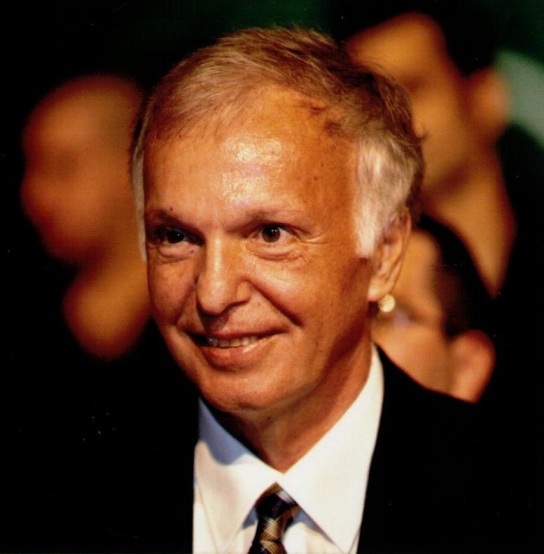 Jacques Cory (cover design by Joseph Cory)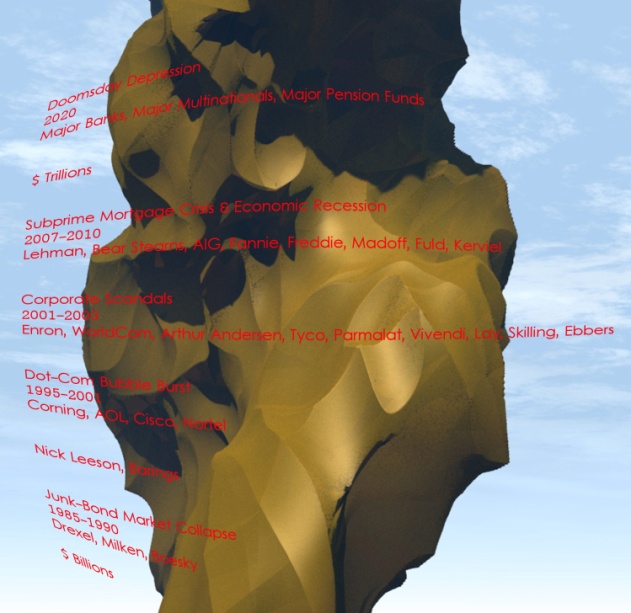 Cover page of Cory’s 2009 book published in US predicting a Doomsday Depression by 2020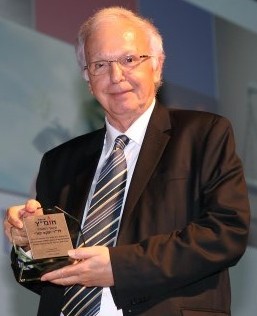 Cory receiving the highest Israeli ethical award “Itur Hamofet” in 2015